SUPPLEMENTAL DATABioaerosol Sampling to Detect Avian Influenza Virus in 
Hanoi’s Largest Live Poultry MarketVuong N. Bui1, Tham T. Nguyen2, Hung Nguyen-Viet3,4, Anh N. Bui1, Katie McCallion5, Hu-Suk Lee3, Son T. Than1, Kristen K. Coleman2, and Gregory C. Gray2,6,7Virology Department, National Institute of Veterinary Research, Hanoi, VietnamProgram in Emerging Infectious Diseases, Duke-NUS Medical School, Singapore International Livestock Research Institute, Hanoi, VietnamCenter for Public Health and Ecosystem Research, Hanoi University of Public Health, Hanoi, VietnamCollege of Veterinary Medicine, North Carolina State University, USADivision of Infectious Diseases, Global Health Institute, & Nicholas School of the Environment, Duke University, Durham, North Carolina, USAGlobal Health Research Center, Duke-Kunshan University, Kunshan, China Supplemental Figure 1. Location of Ha Vi poultry market in the greater Hanoi area.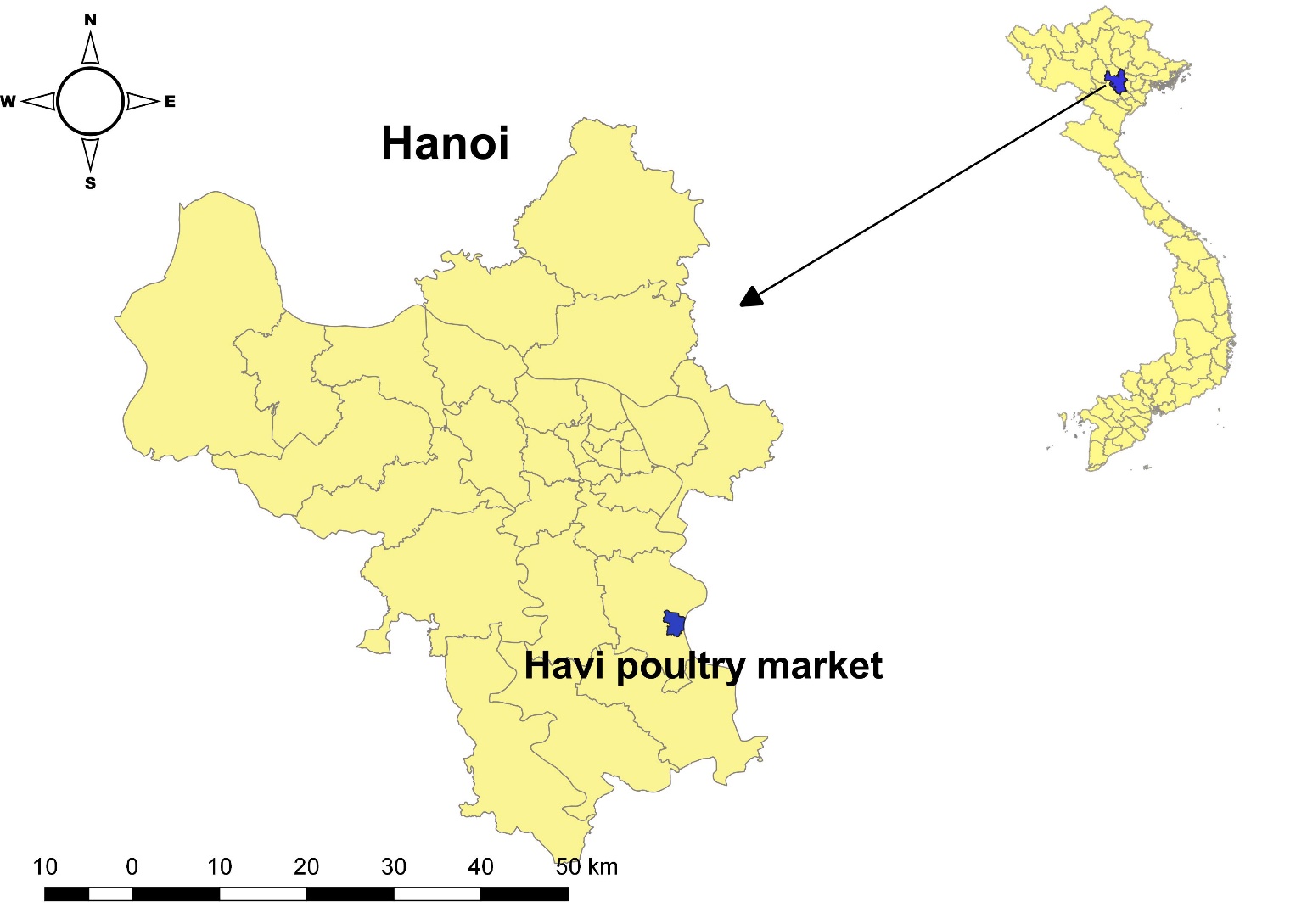 Supplemental Figure 2. This is a not-to-scale, rough graphical depiction of Ha Vi live poultry market where sampling was performed during three weeks of October 2017. Rectangles represent the general locations of covered bird stalls. Oval figures represent the general location of non-covered poultry pens. The bird stalls and duck pens were more numerous than the figures shown here. Sampling was performed at area A (sampling days 1, 5, and 9; area B (sampling days 2, 6, and 10); area C (sampling days 3 and 7) and area D (sampling days 4 and 8). Three NIOSH samplers collected aerosol samples at three positions (NIOSH 1, NIOSH2, and NIOSH3) for four hours during each of the 10 days when sampling was performed.  Fifteen to twenty poultry oral swab samples were concomitantly collected near each NIOSH sampler.